Základní škola T. G. Masaryka Podbořany, Husova 445, okres Louny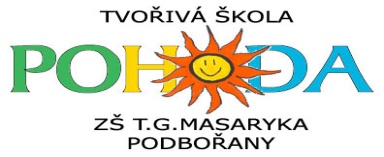 ZÁPISNÍ  LIST pro školní rok 2024/2025Jméno a příjmení dítěte_______________________________________________________________Datum narození______________________                          Místo narození_______________________                          Státní občanství______________________Trvalý pobyt _______________________________________________________________________Údaje o předchozím vzdělávání žáka             MŠ      ANO  -  NEZdravotní pojišťovna ________________________Bude navštěvovat ŠD        ANO  -  NEVýslovnost________________________________________________________________________Zdravotní stav, postižení, obtíže _______________________________________________________Sourozenci: jméno, třída _________________________________________________________________________________MATKA _________________________________________________________Bydliště (pokud je odlišné)___________________________________________________________Telefon/E-mail____________________________________________________________________OTEC __________________________________________________________Bydliště (pokud je odlišné)___________________________________________________________Telefon/E-mail____________________________________________________________________Potvrzuji správnost zapsaných údajů a dávám svůj souhlas základní škole k tomu, aby zpracovávala a evidovala osobní údaje a osobní citlivé údaje včetně rodného čísla mého dítěte ve smyslu nařízení EU 679/2016 ze dne 27. 4. 2016, obecné nařízení na ochranu osobních údajů, a zákona č. 133/2000 Sb. o evidenci obyvatel a rodných číslech v platném znění. Dále dávám škole svůj souhlas k tomu, aby s mým dítětem mohl v rámci prevence sociálně patologických jevů pracovat psycholog, speciální pedagog a další odborní pracovníci z oblasti psychologických služeb, sociálních a obdobných služeb. Souhlasím s možností orientačního testování přítomnosti návykových látek v organismu mého dítěte, existuje-li důvodné podezření z požití návykové látky a možného ohrožení jeho zdraví. Svůj souhlas poskytuji pro účely vedení povinné dokumentace školy podle zákona č. 561/2004 Sb. školského zákona v platném znění, vedení nezbytné zdravotní dokumentace a psychologických vyšetření, školy v přírodě, lyžařské a plavecké výcviky, mimoškolní akce školy jako školní výlety, přijímací řízení na střední školy, úrazové pojištění žáků a pro jiné účely související s běžných chodem školy. Zároveň souhlasím se zveřejňováním fotografických materiálů z akcí školy na webových a facebookových stránkách školy, na kterých může být i moje dítě. Souhlas poskytuji na celé období školní docházky mého dítěte na této škole a na zákonem stanovenou dobu, po kterou se tato dokumentace na škole povinně archivuje. Souhlas poskytuji pouze uvedené škole, která bez zákonem stanovených případů nesmí tyto osobní a citlivé osobní údaje poskytnout dalším osobám a úřadům. Byl jsem poučen o právech podle nařízení EU 679/2016 ze dne 27. 4. 2016, obecné nařízení na ochranu osobních údajů, zejména o svém právu tento souhlas kdykoli odvolat a to i bez udání důvodů.V Podbořanech  dne: __________________      Podpis zákonného zástupce: